EVENTOS FEBRERO 2024INAGURACION DE LA LUDOTECA FIJA EL TREN DE LOS VALORES EN LAS INSTALACIONES DE EL CADI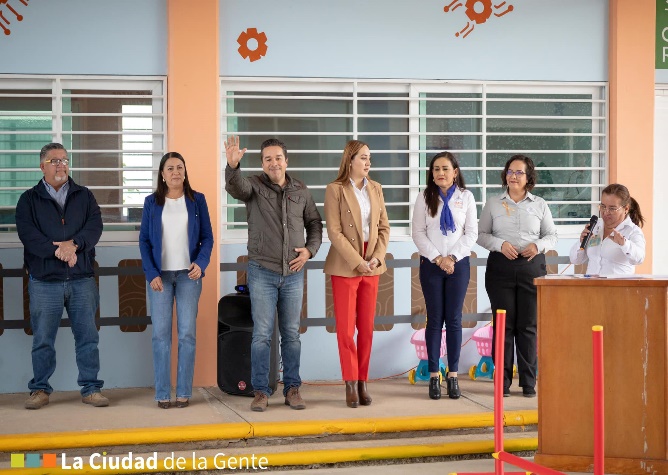 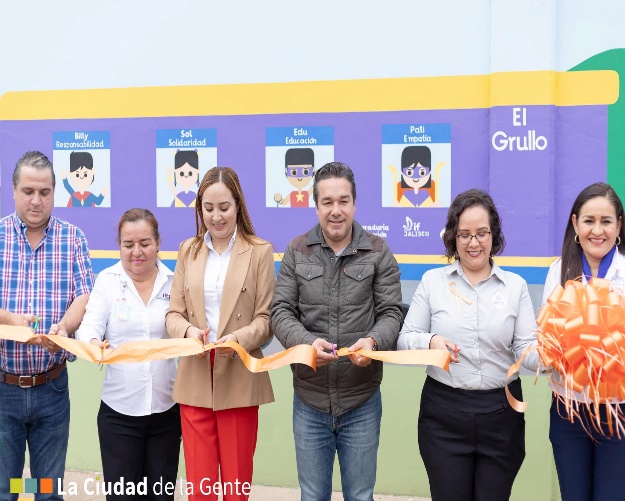 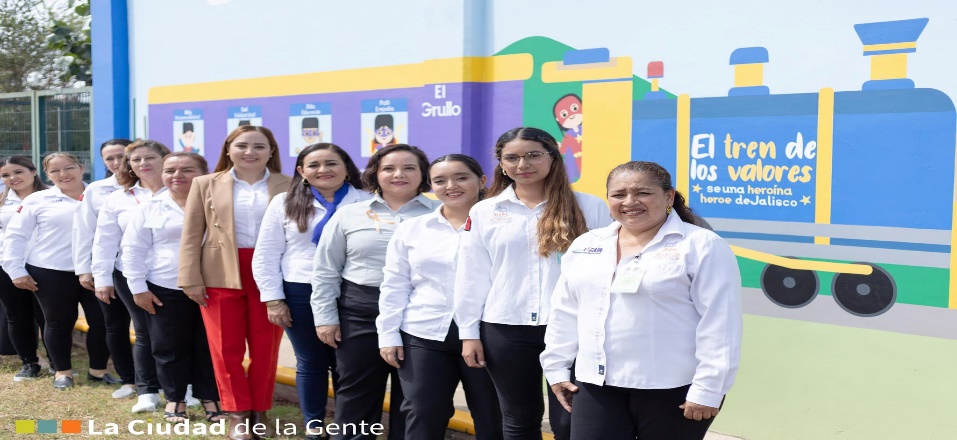 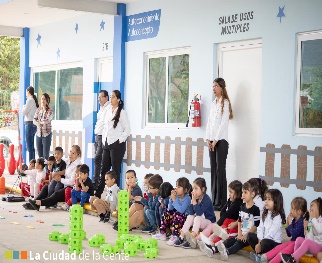 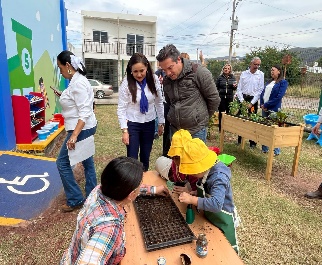 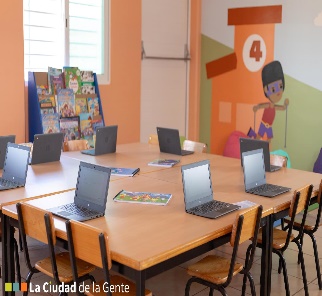 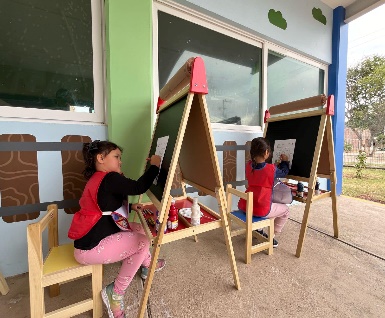 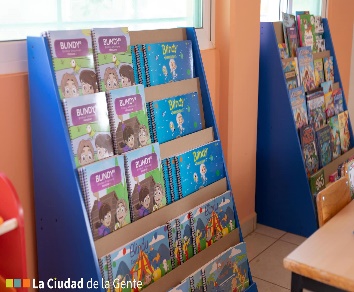 